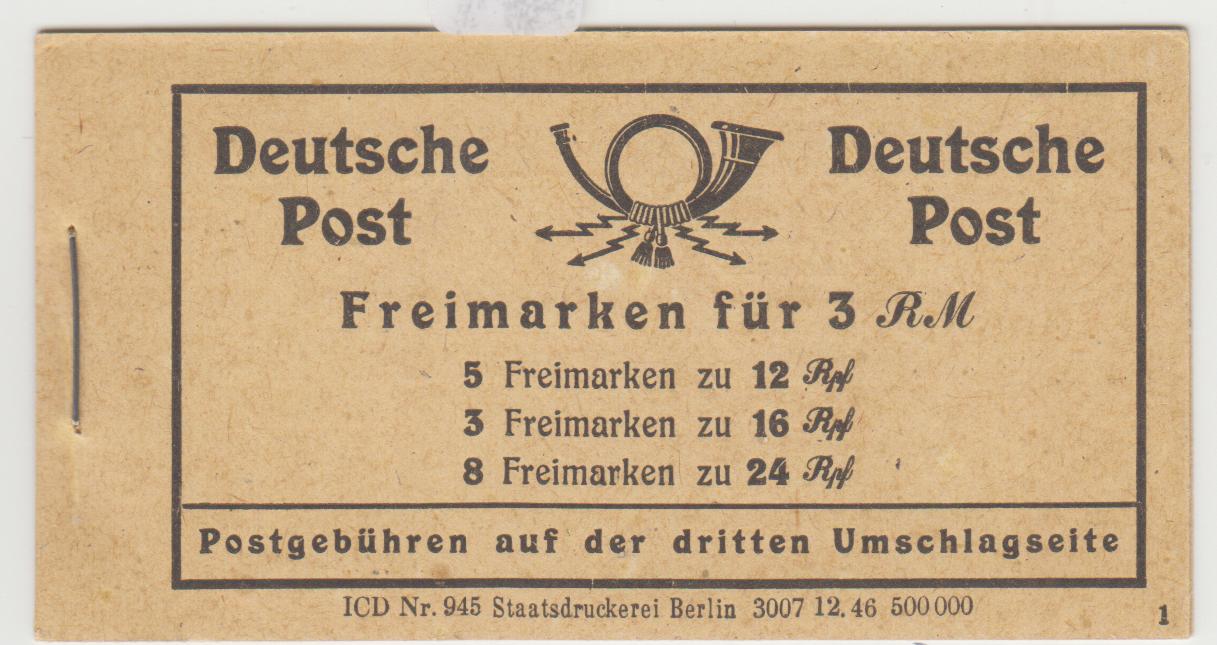 306-262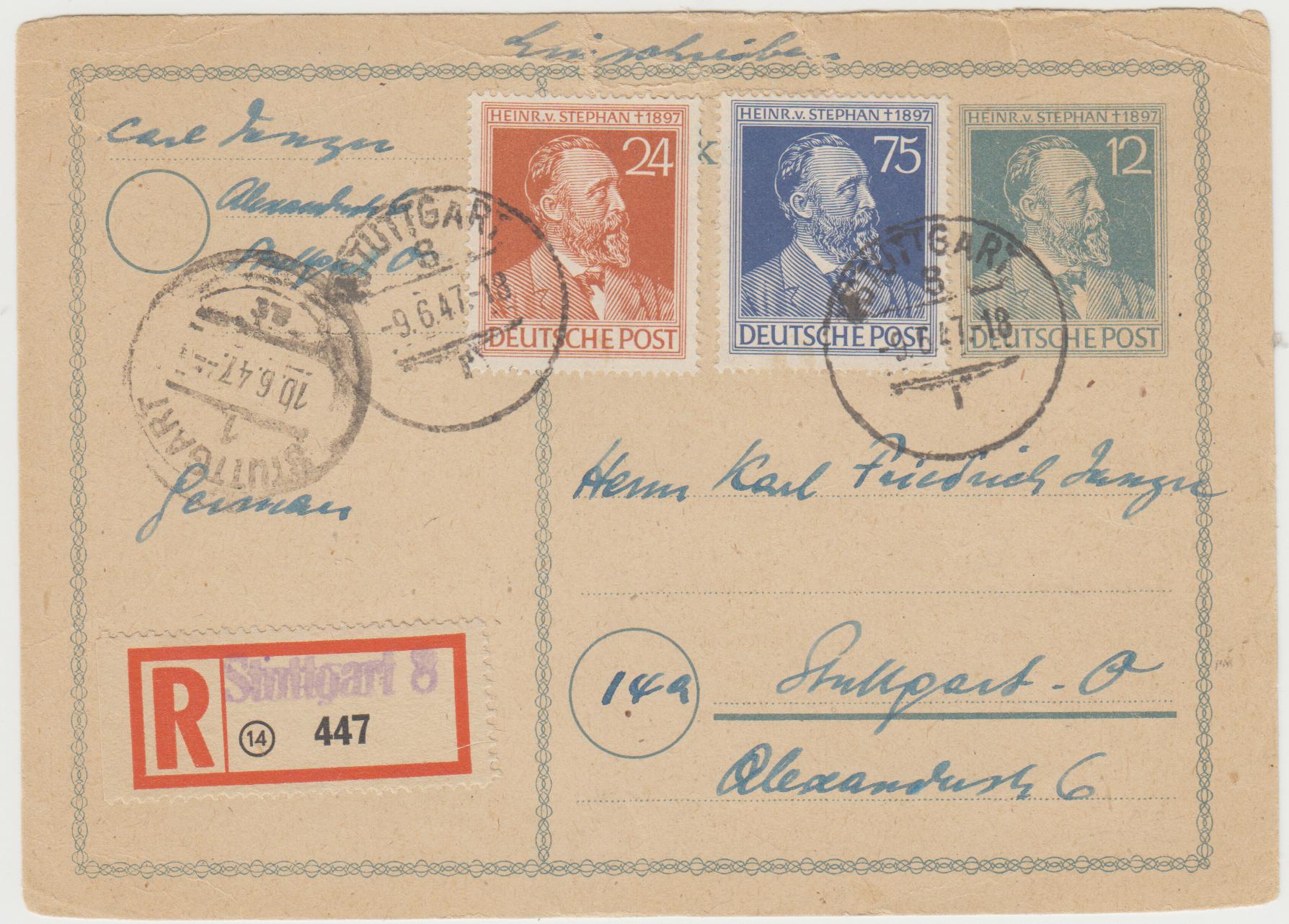 306-269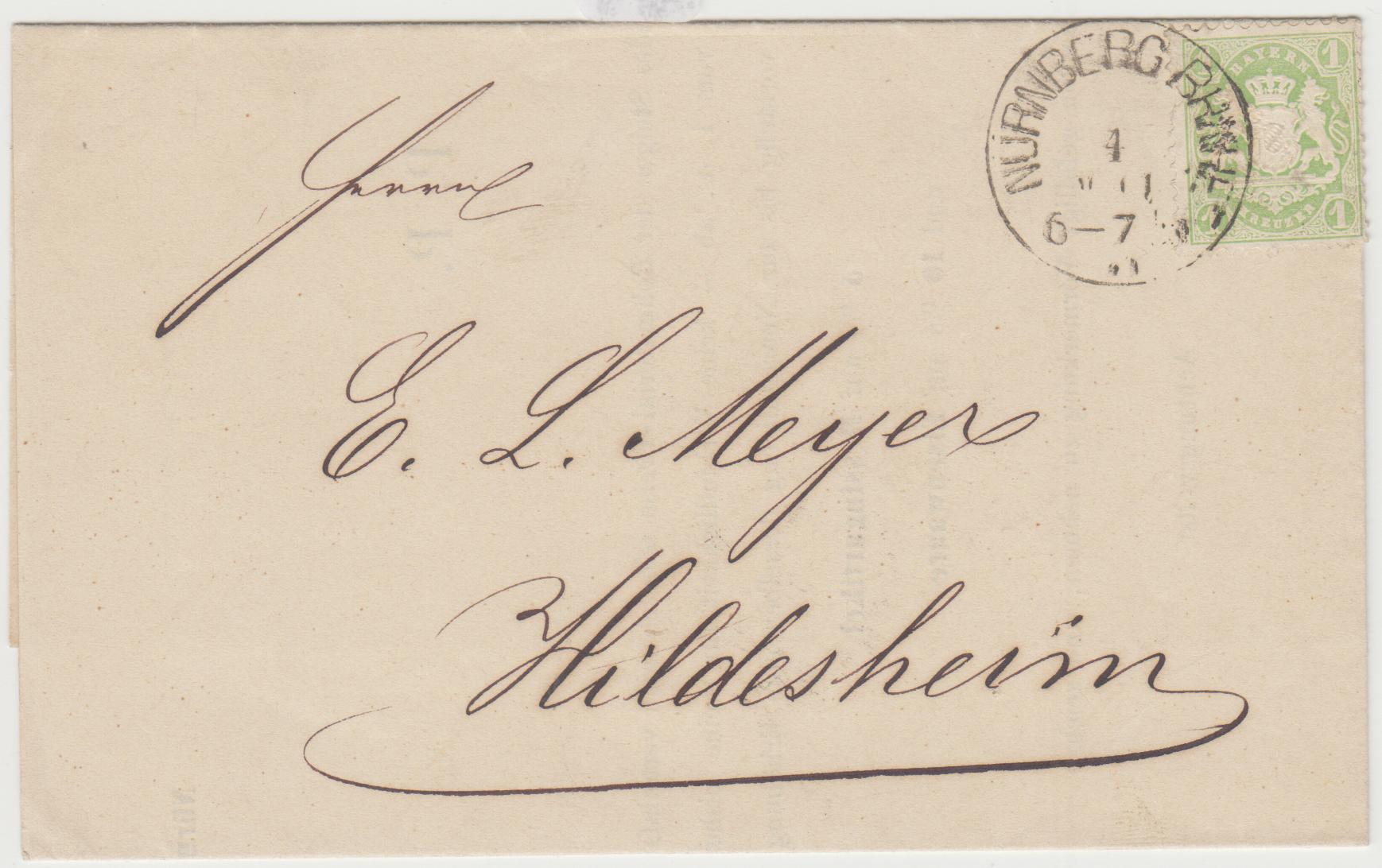 306-293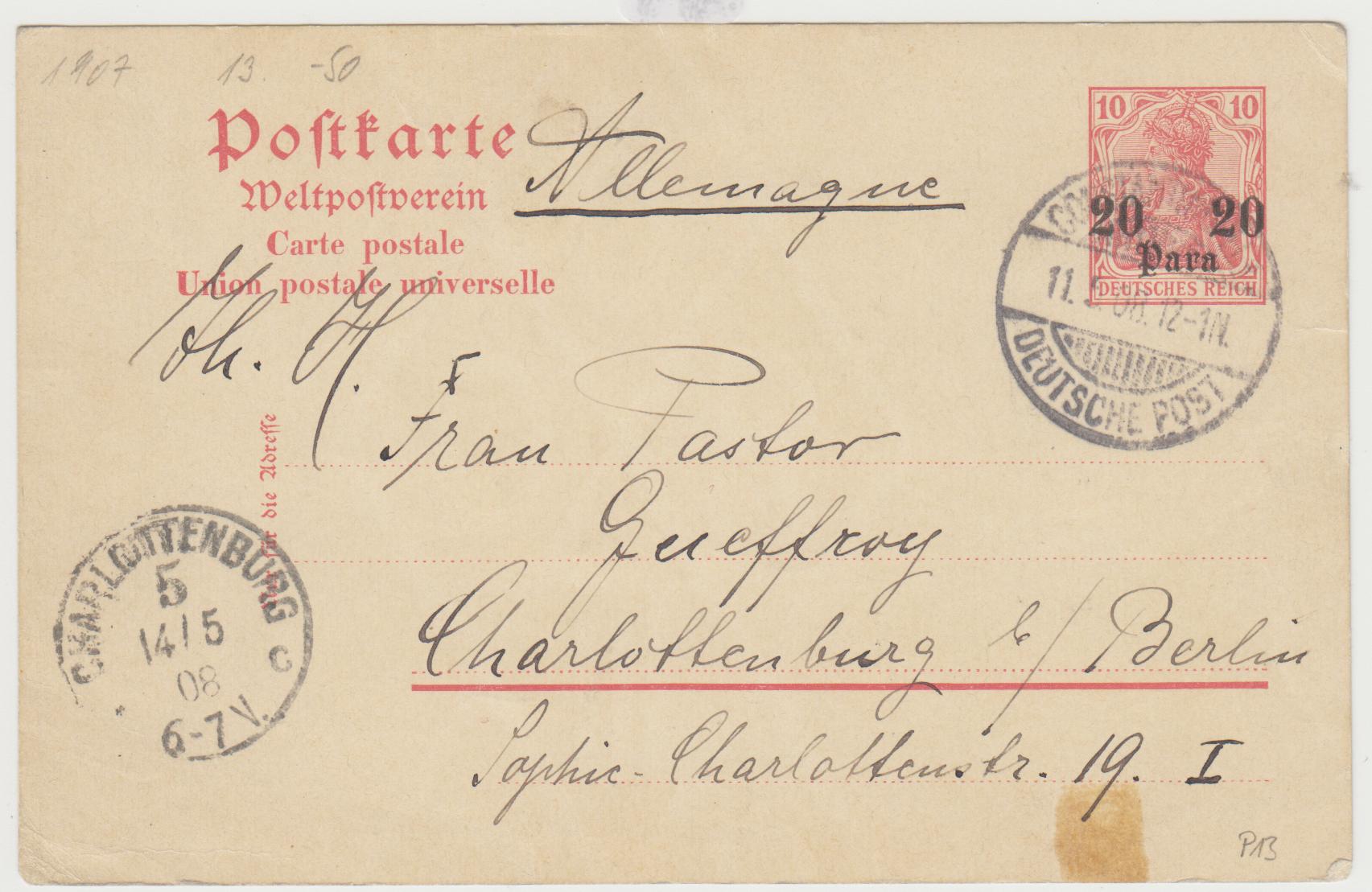 306-339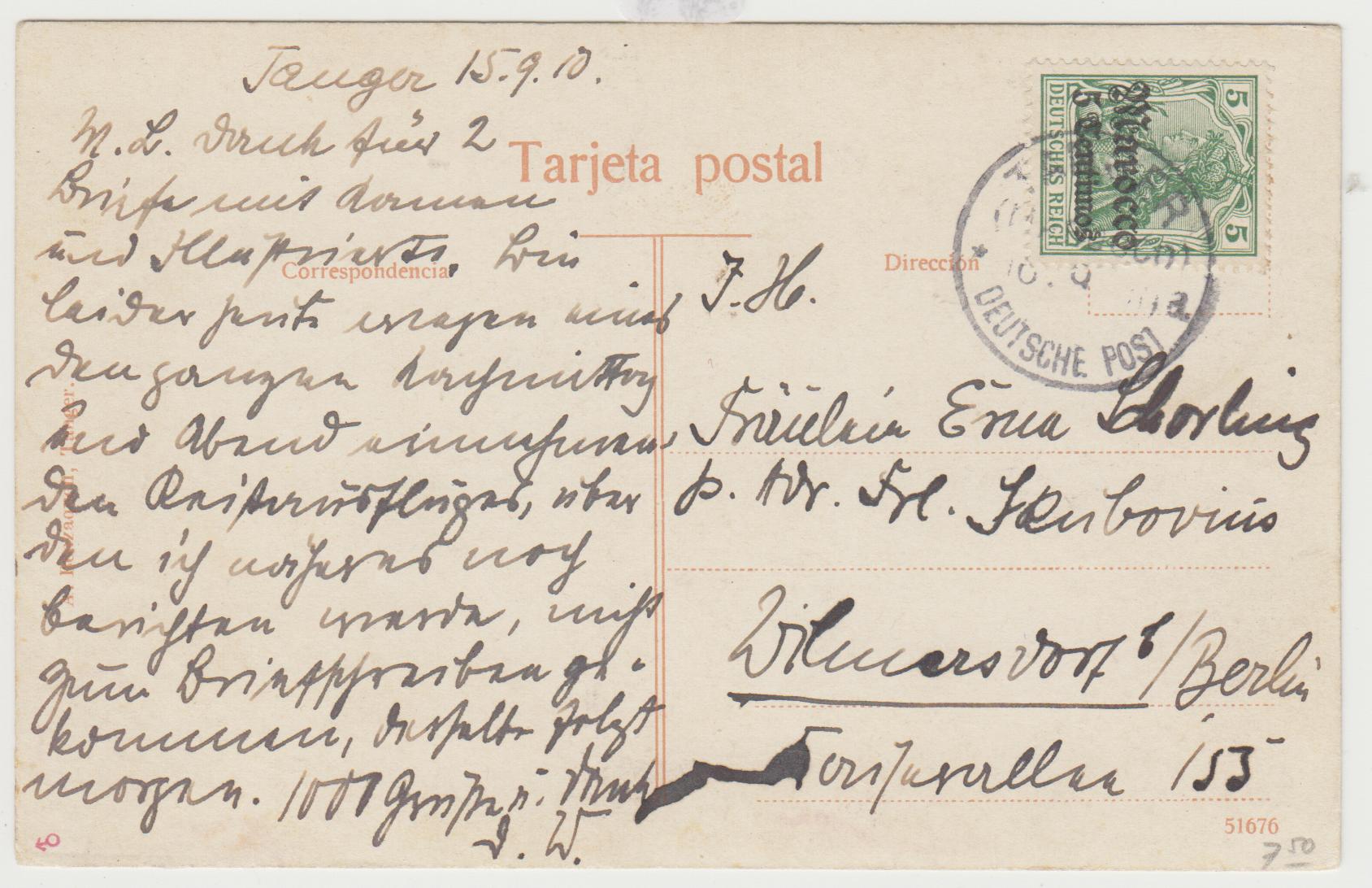 306-341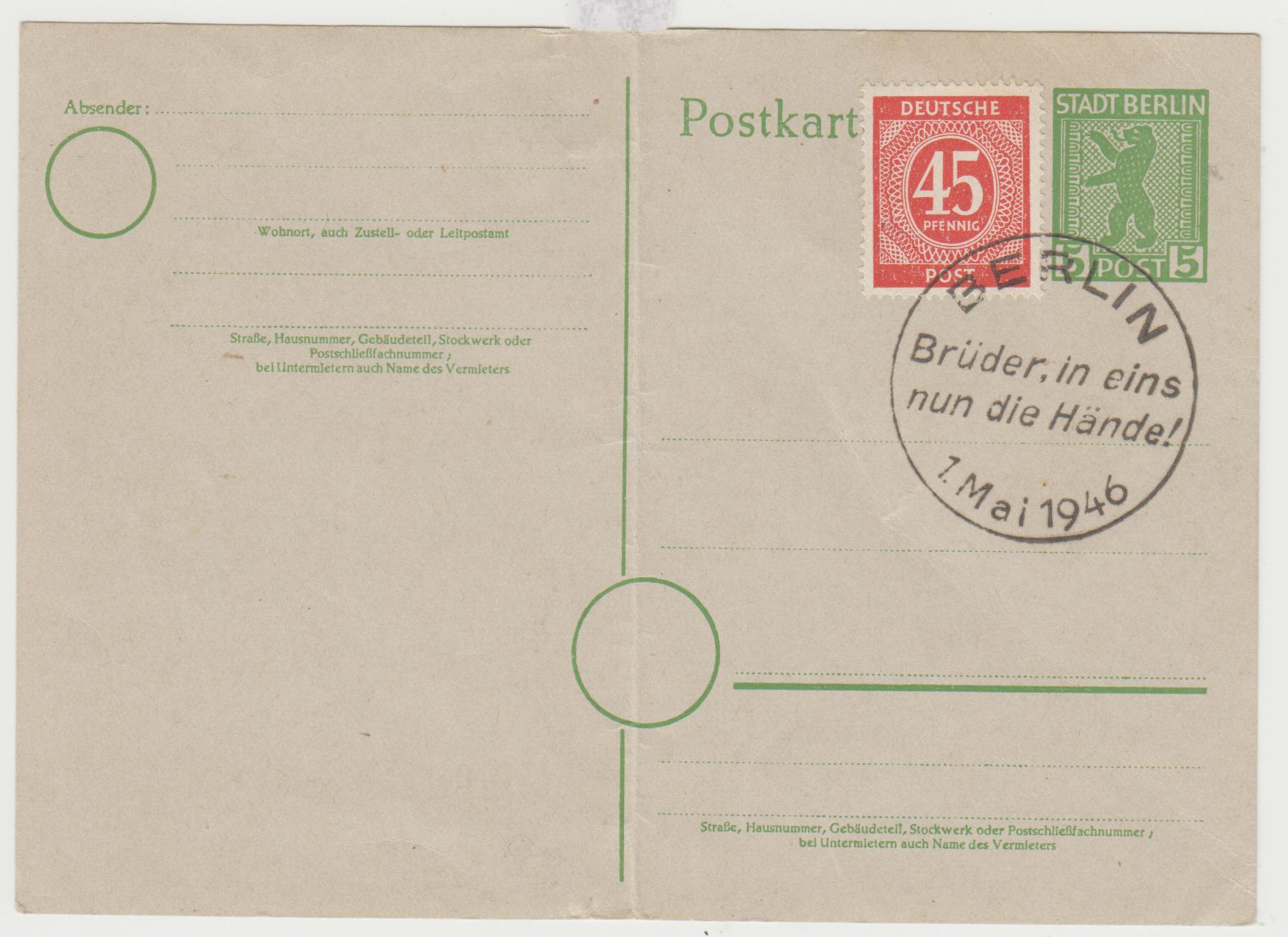 306-362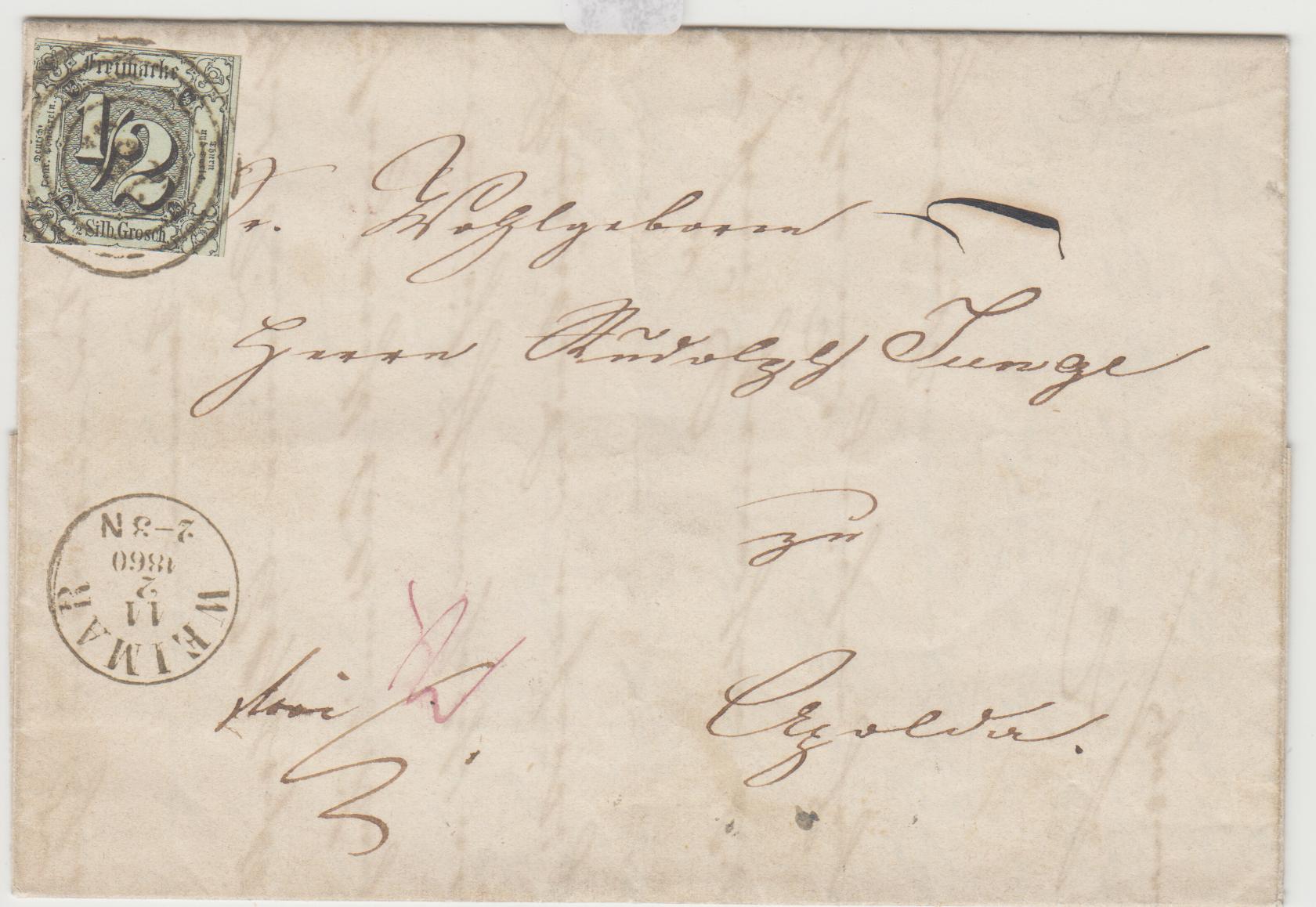 306-368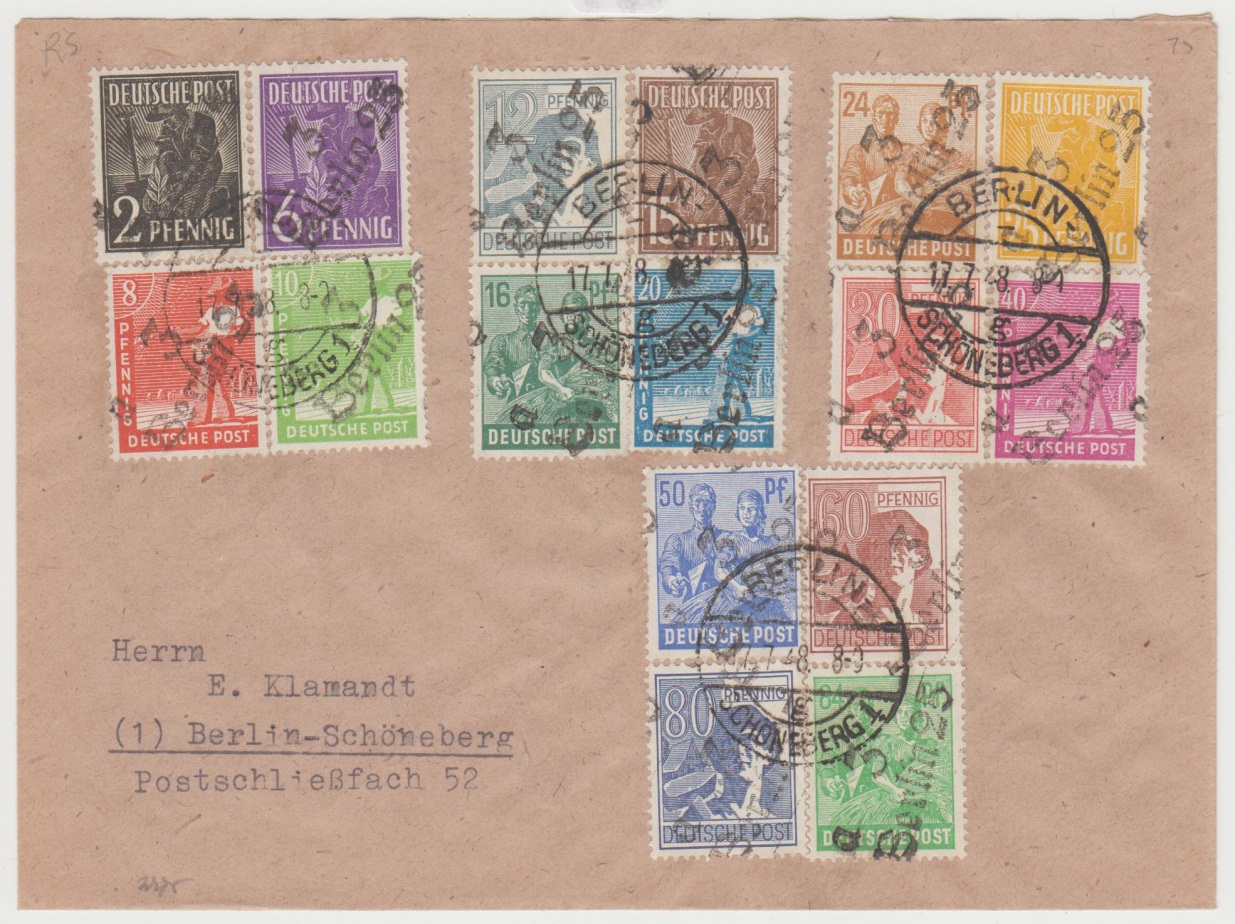 306-392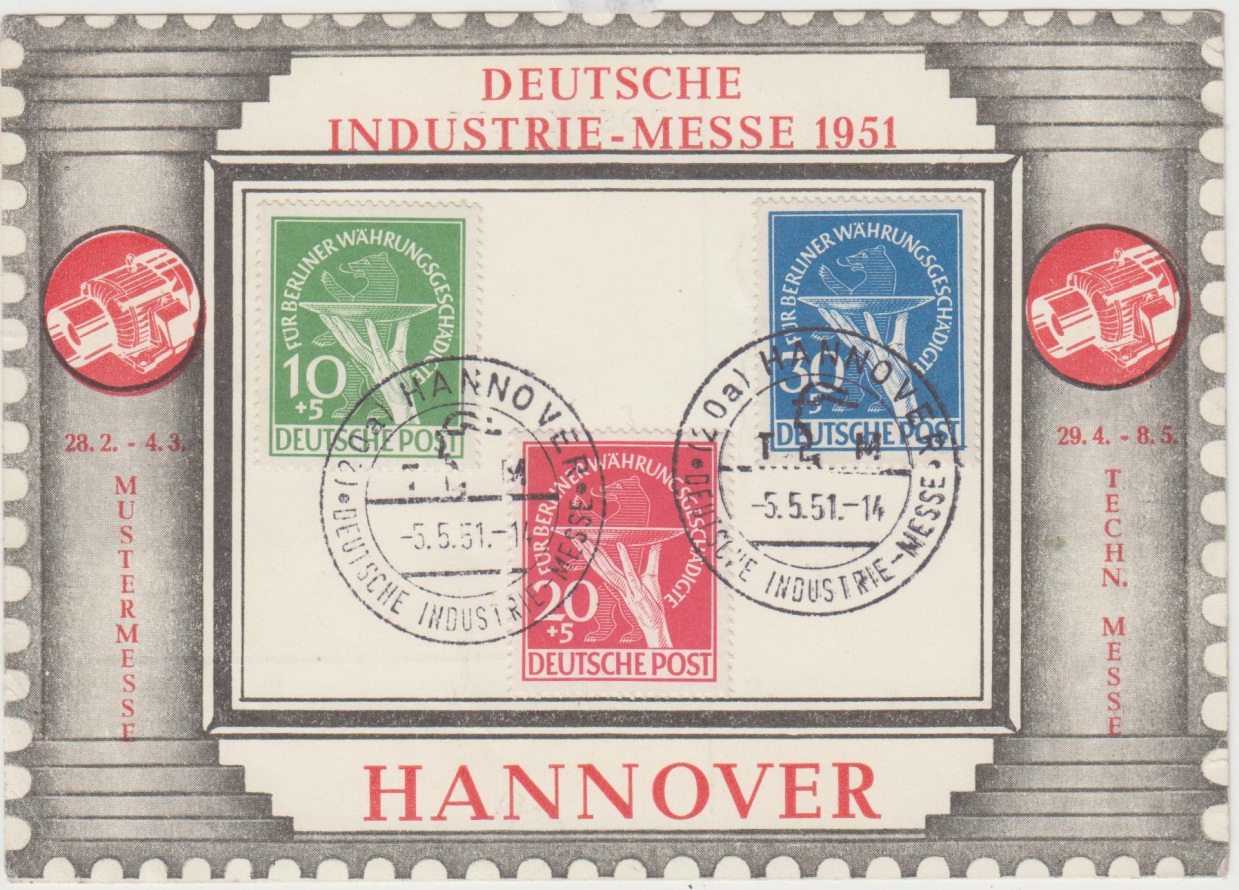 306-395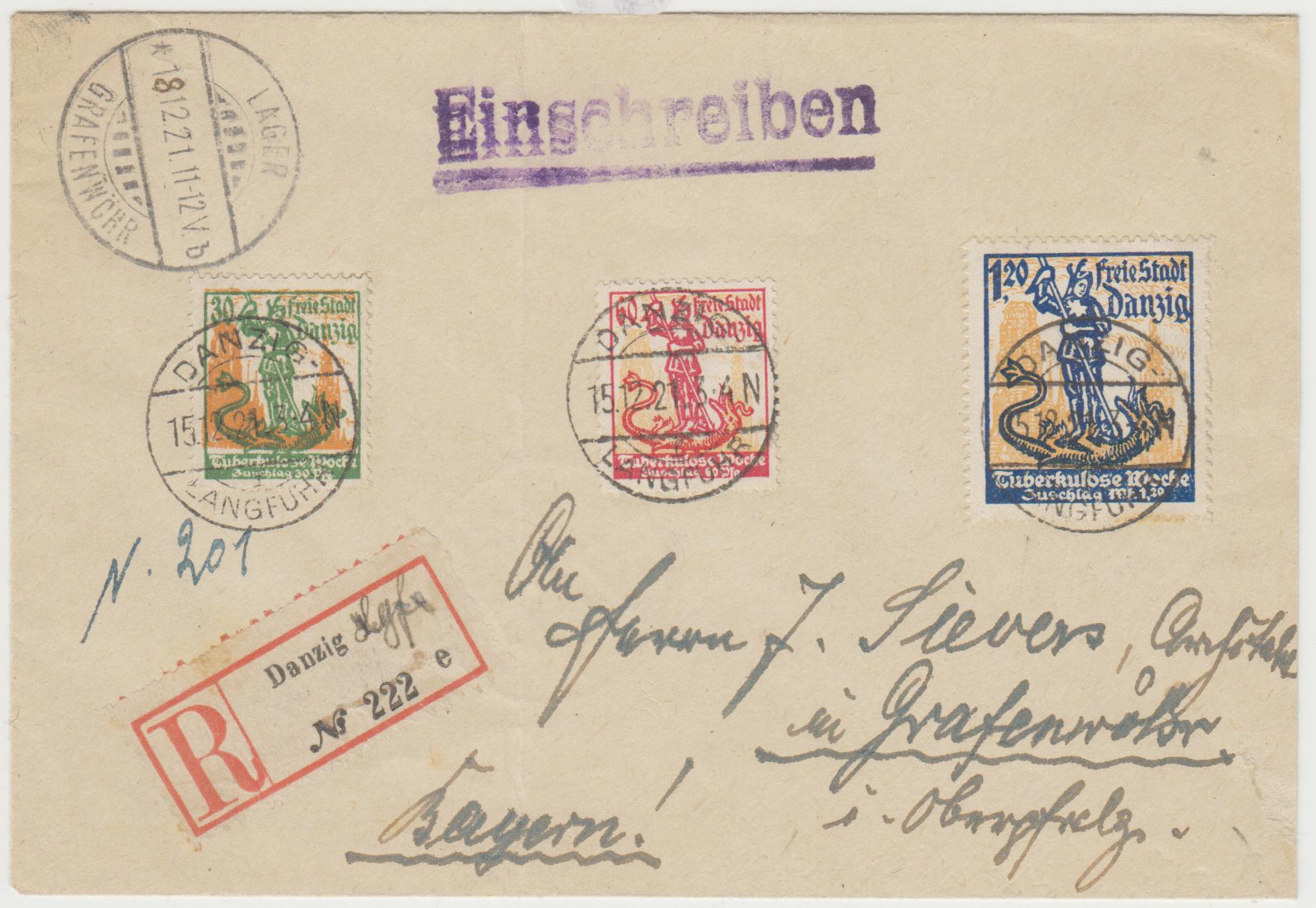 306-398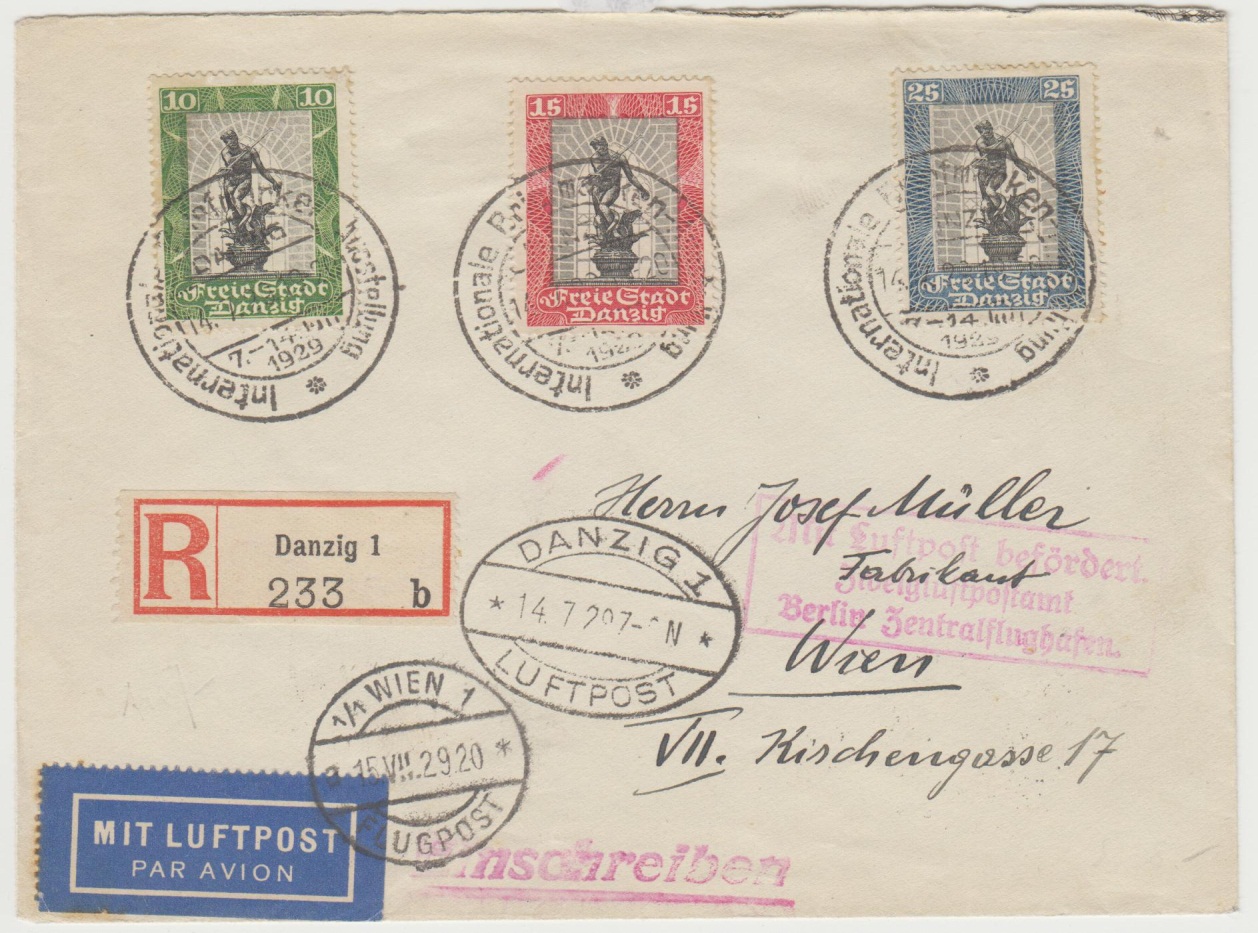 306-400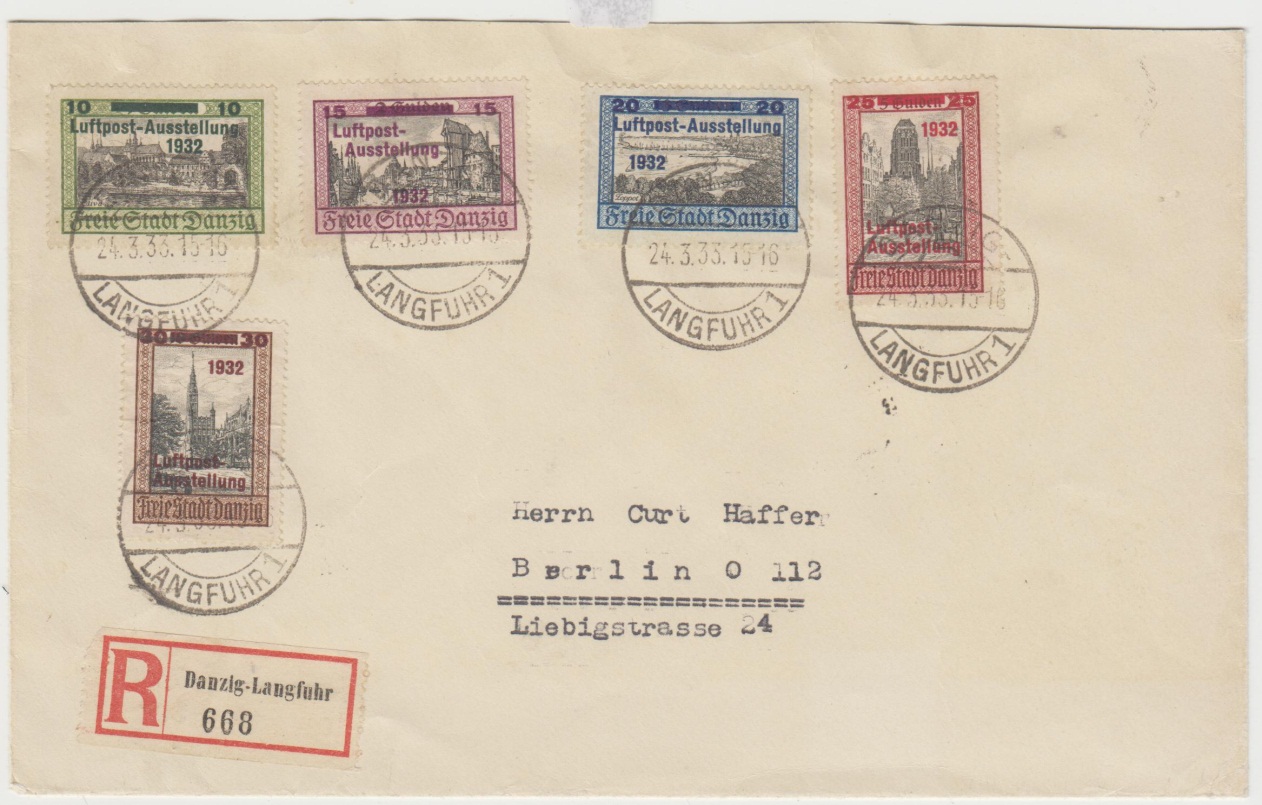 306-402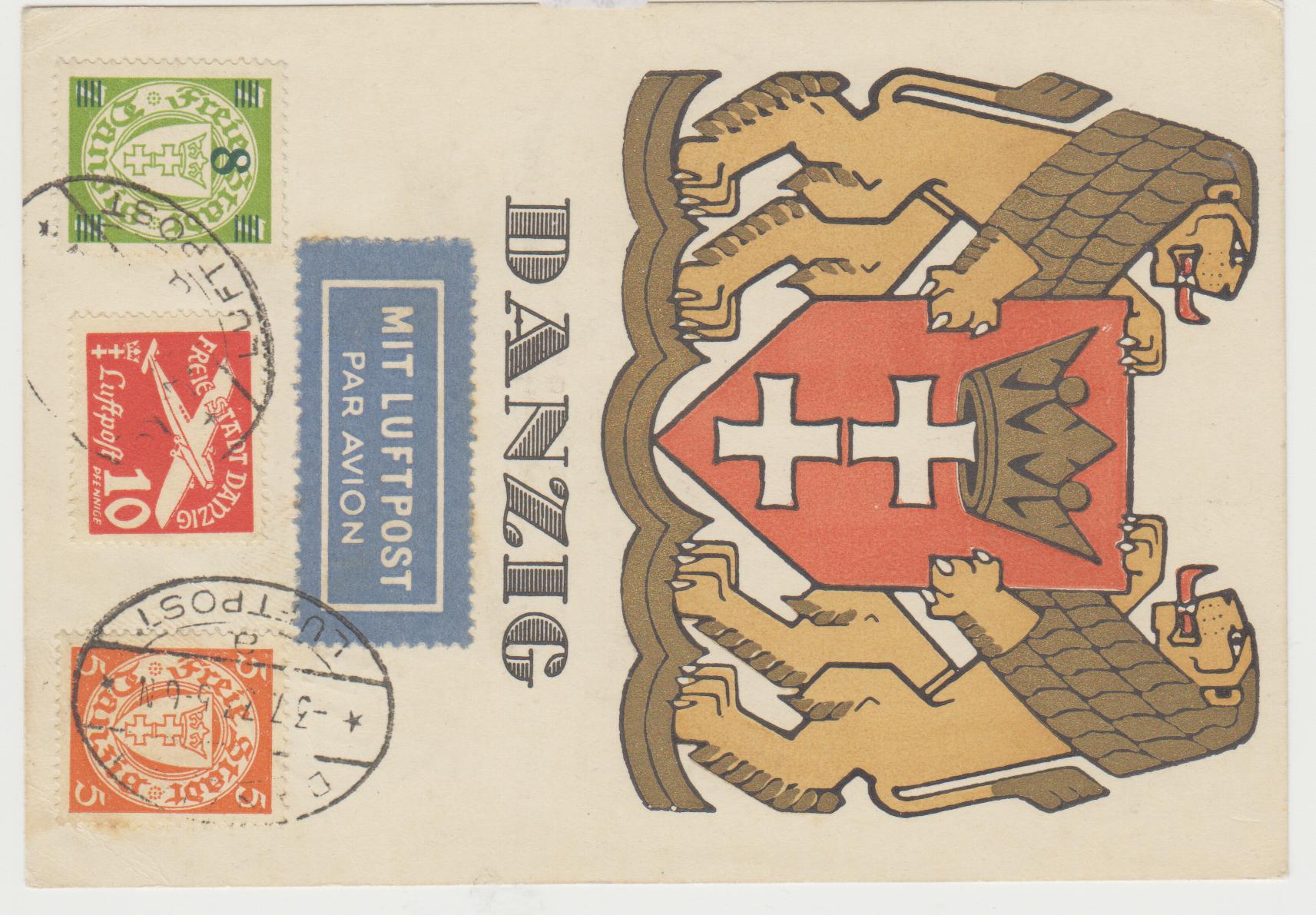 306-406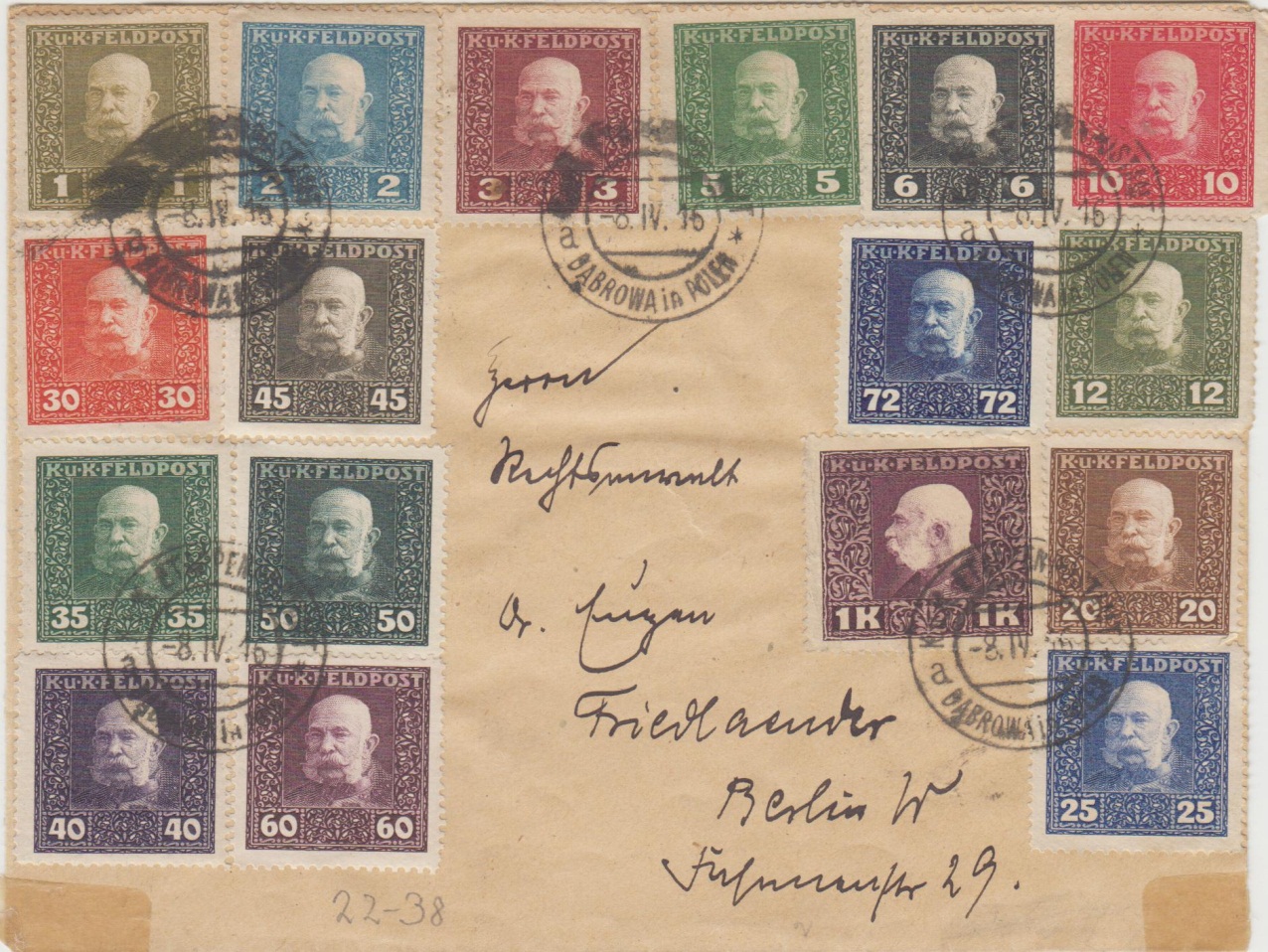 306-422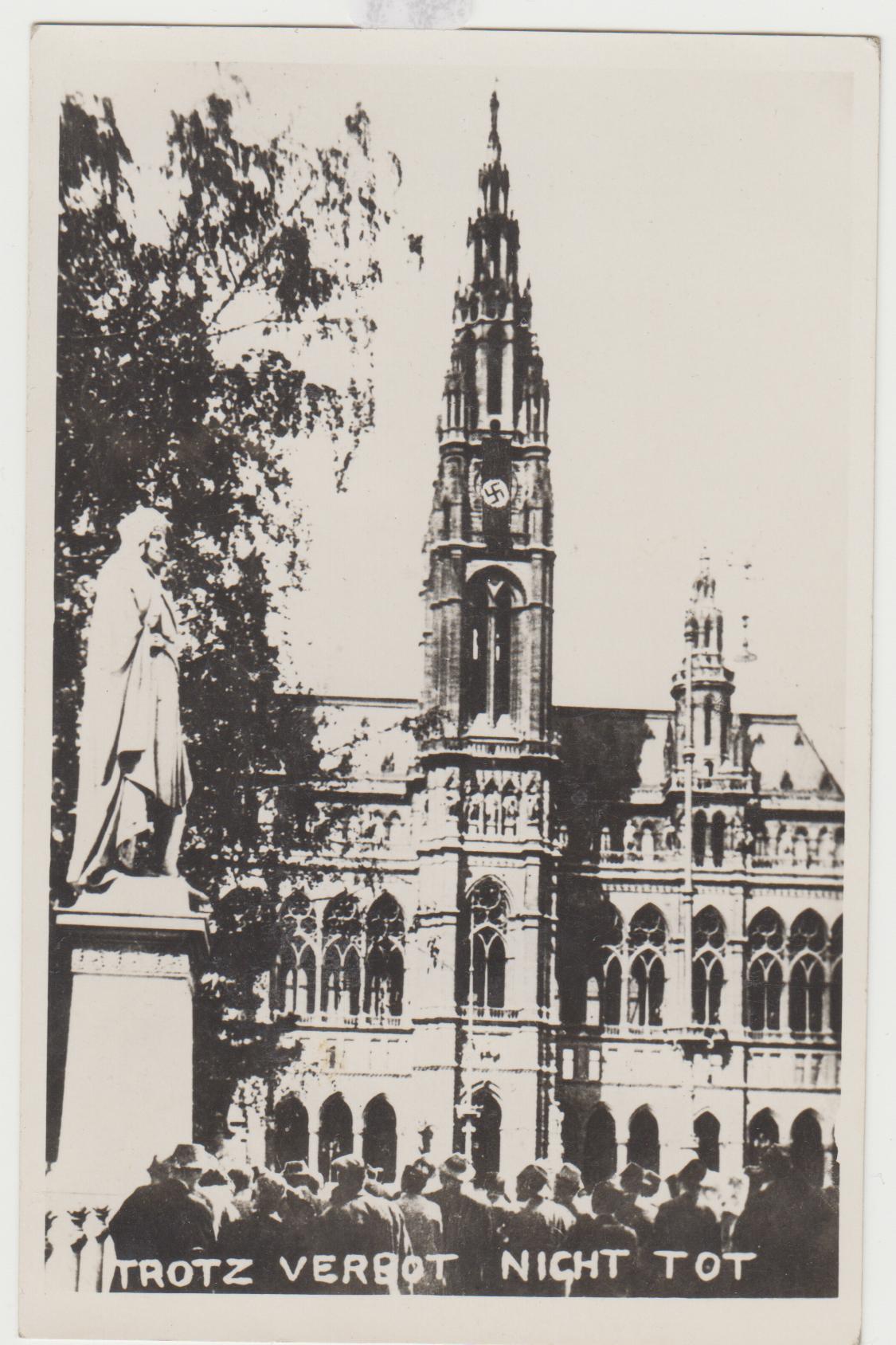 306-424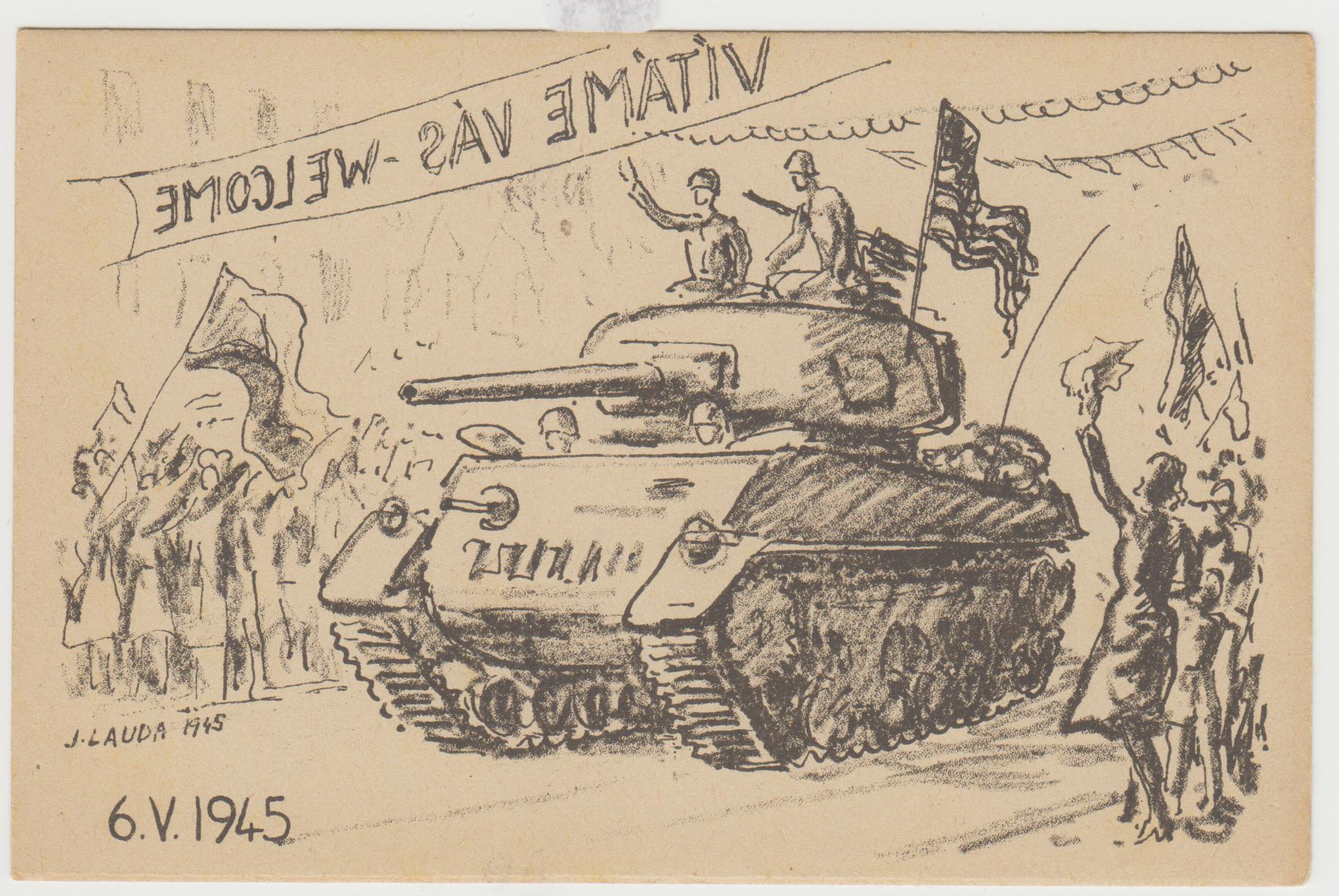 306-439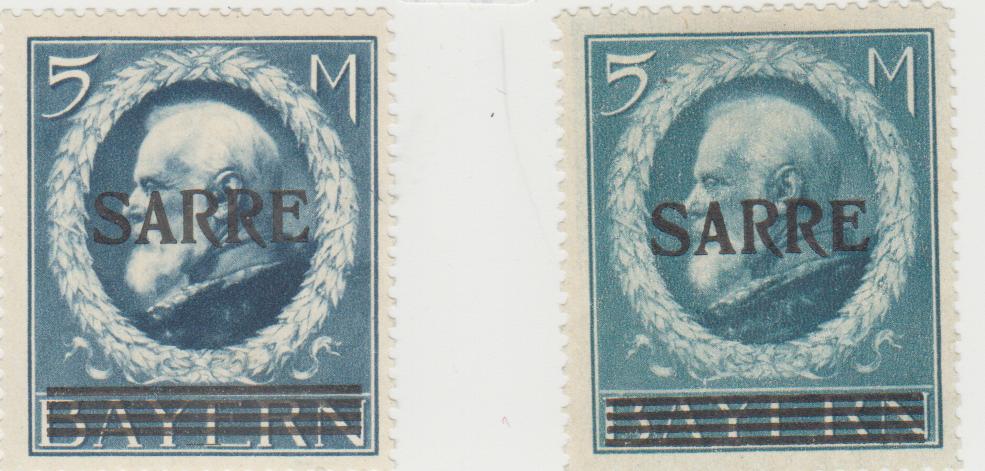 306-442/441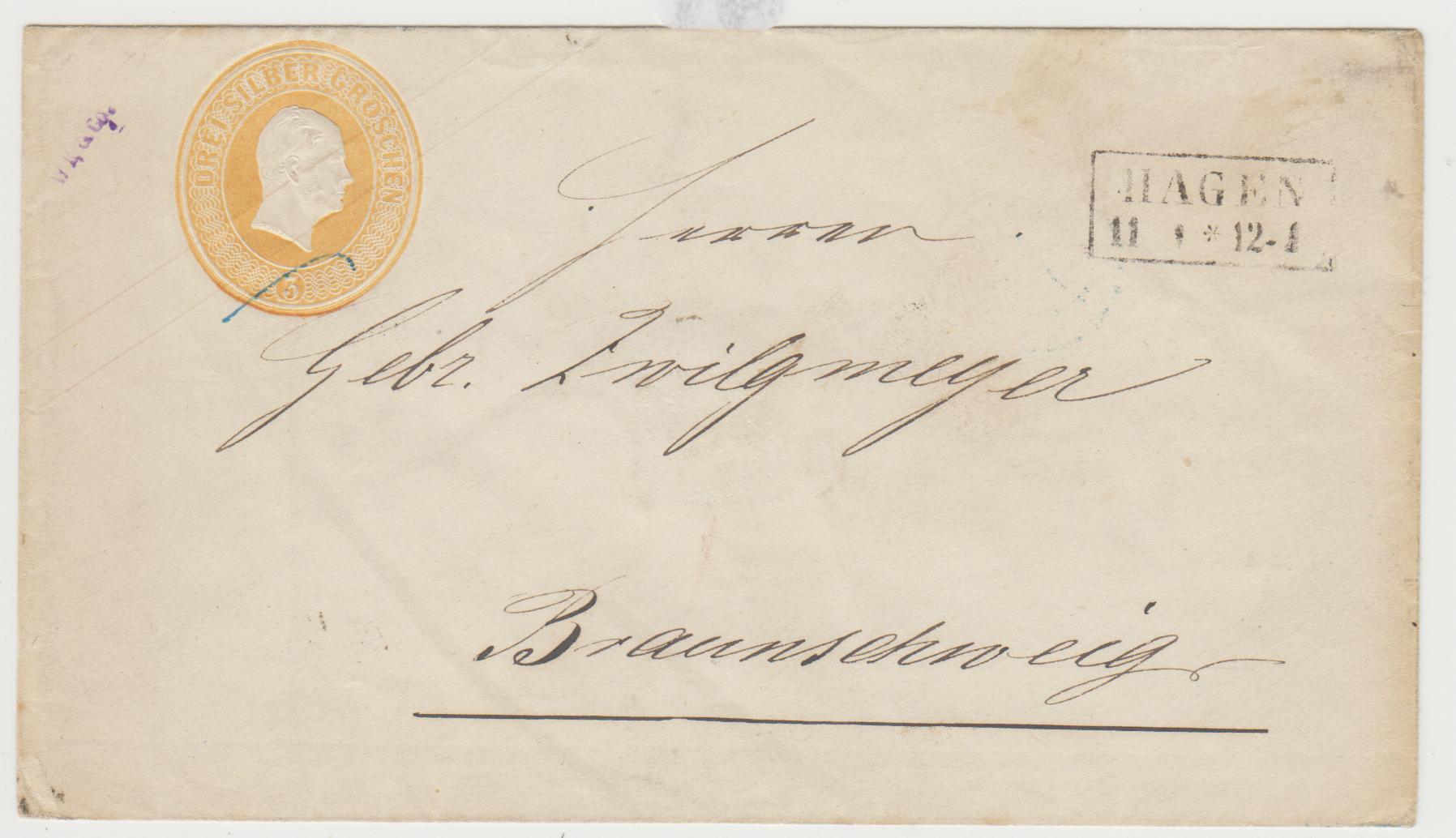 306-445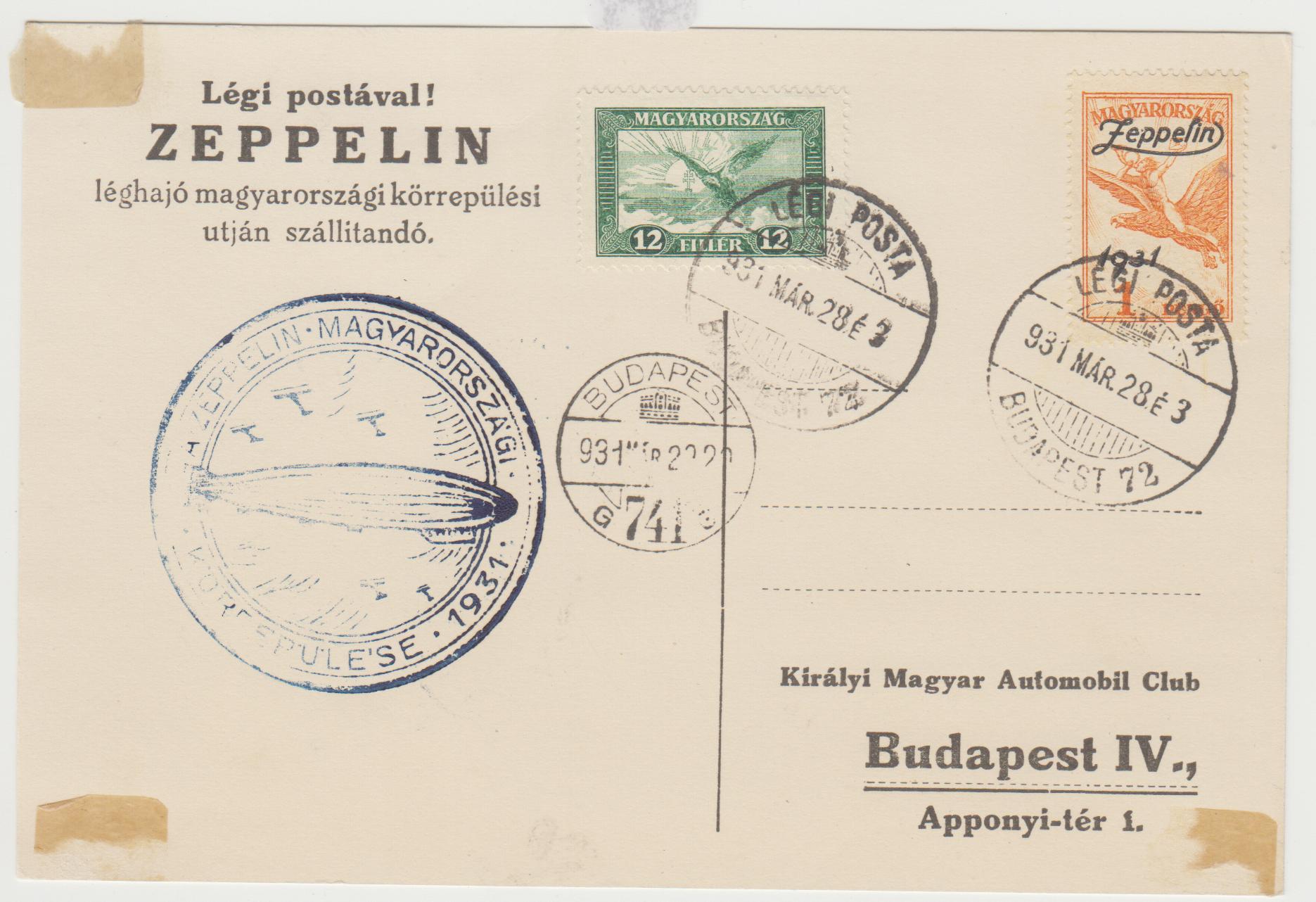 306-448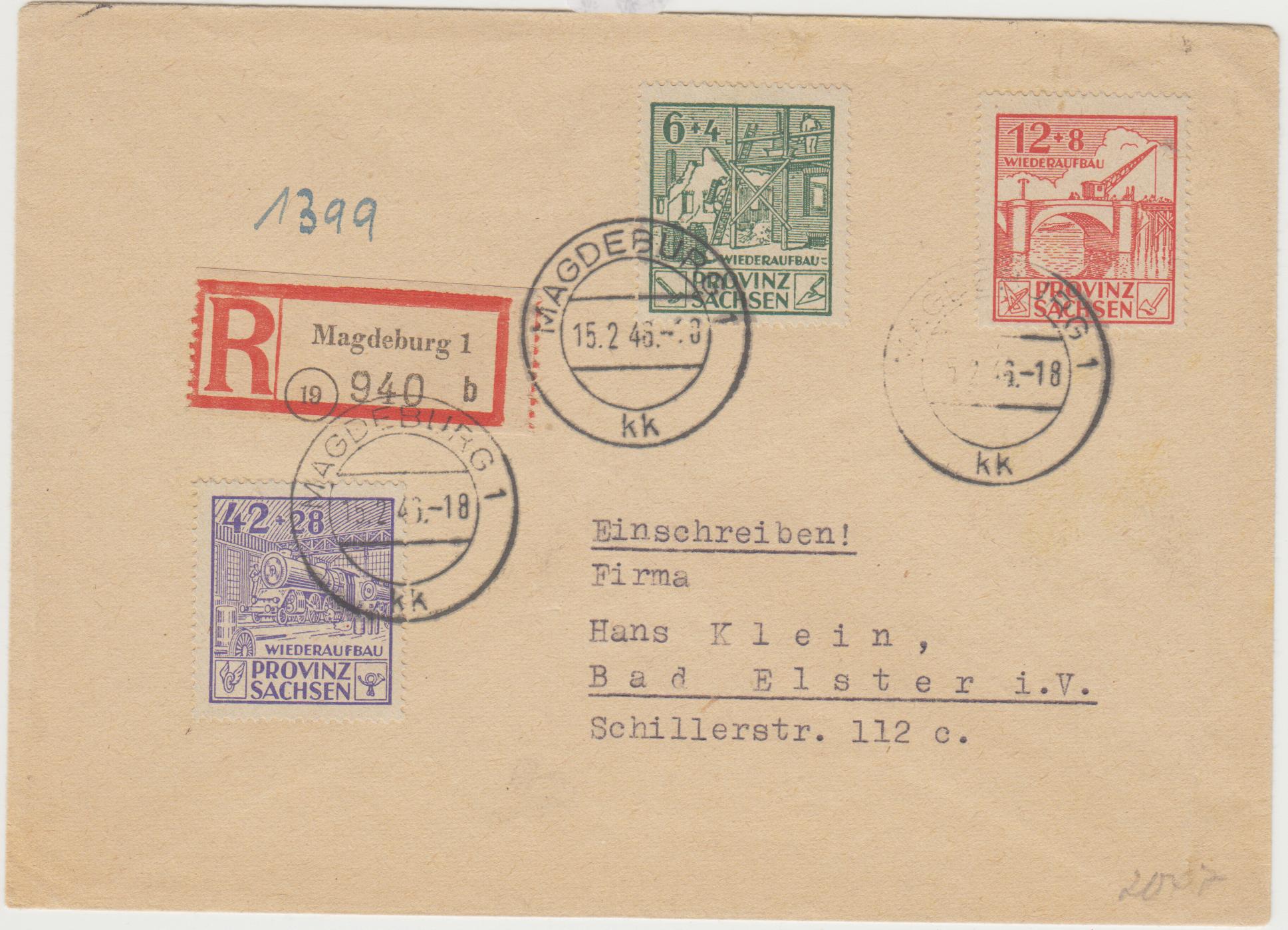 306-449